Modul 4C/Arbeitsblatt 3							9. KlassenKonjugiere die Verben!Ergänze die Lücken: ‚möchten‘Ich ________________ eine Tomatensuppe bestellen.Er _____________ Schnitzel mit Salat essen.Wir ______________ ins Kino gehen.________________ ihr Orangensaft?_________________ du ein Eis?Anna ________________ ein Stück Torte.Damla und Pınar ______________ zwei Hamburger.İpek ________________ ein Glas Milch trinken.Schreibe die Sätze mit ‚möchten‘!Ich trinke ein Glas Kamillentee.____________________________________________________________________Esst ihr Thunfisch?____________________________________________________________________Wir bestellen Frikadellen mit Pommes.____________________________________________________________________Martin isst ein Hähnchen.____________________________________________________________________Trinkst du eine Cola?____________________________________________________________________Konjugiere die Verben!Ihr _____________ immer Pommes. (essen)Ayse ____________ eine Suppe. (nehmen)Wir ________________ Apfelkuchen mit Sahne. (bestellen)_____________ du einen Kuchen? (essen)Ich _______________ Kaffee mit Milch. (bestellen)Maria ________________ ein Glas Tee. (nehmen)Er ________________ ein Stück Pizza. (essen)Ayse und Fatma _________________ Kartoffelsalat. (bestellen)Verbinde!Ergänze die Lücken!Anna:	Ich _____________ bitte _________________.Kellner:	Was _______________ Sie bestellen?Anna:	Ich möchte Schnitzel mit Salat.Kellner:	Möchten Sie etwas ______________?Anna: 	Ja, ich möchte ein ___________ Mineralwasser.Kellner:	Haben Sie sonst noch einen ____________?Anna:	Nein, __________.Kellner:	Guten _______________!Numeriere den Dialog!Schreibe einen Dialog!Ergänze die Lücken: ein/eine/einen – kein/keine/keinenIch möchte __________ Kuchen und _________ Cola, bitte.Nein, ich möchte __________ Kaffee. Ich möchte ________ Tee.-    Essen Sie gern Fisch?Nein, ich esse ___________ Fisch.Ali nimmt ______________ Flasche Wasser und _________ Käsetorte.Martin isst ____________ Pizza. Anna isst __________ Toast und trinkt ___________ Glas Milch.Was möchtest du?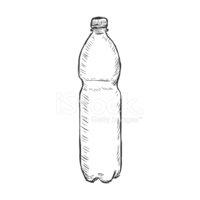 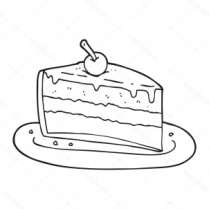 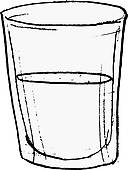 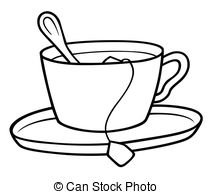 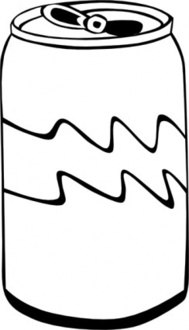       1                          2                                   3                            4                           5Ich möchte _______________________________________________________________________________________________________________________________________________________________________________________________________________________________________________________________________________________________________________________Schreibe die Wörter mit Artikel!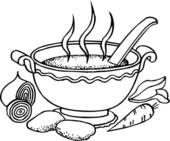 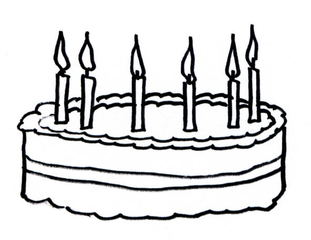 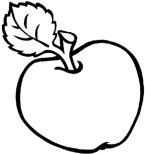 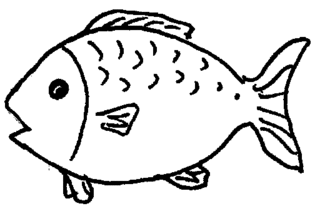 ____   ___________     ____   ___________      ____   ___________      ____   ___________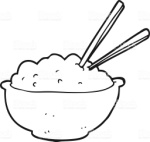 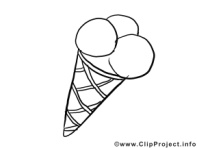 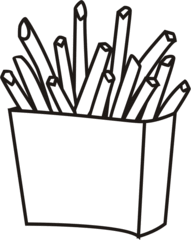 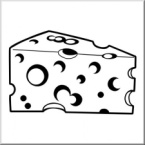 ____   ___________     ____   ___________      ____   ___________      ____   ___________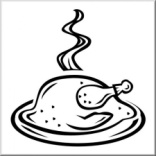 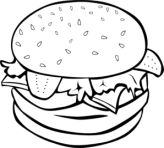 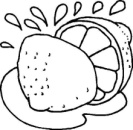 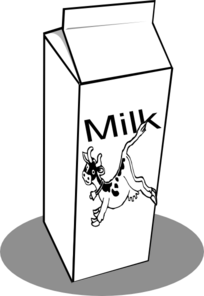 ____   ___________     ____   ___________      ____   ___________      ____   ___________ bestellennehmenessenmöchtenichduer/sie/eswirihrsie/SieAein StückMineralwasserBeine TasseTorteCeine DoseSaftDeine FlascheKaffeeEein GlasTorteBitte schön. Was möchten Sie bestellen?Nein, danke!Möchten Sie auch etwas trinken?Herr Ober, Ich möchte bestellen.Ja, ich möchte eine Tasse Tee.Ich möchte ein Stück Käsekuchen.Guten Appetit!Haben Sie sonst noch einen Wunsch?